Family 
Attendance 
Guide During 
Remote 
Learning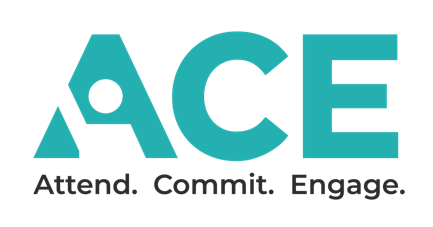 ACE is a partnership between schools and families that allows students to: ATTEND – by being present for remote or on-campus learning with a feeling of wellness, safety, and belonging  COMMIT – by showing dedication to learning with a feeling of connection to what is being taught   ENGAGE – by displaying academic progress with a feeling of confidence and accomplishment    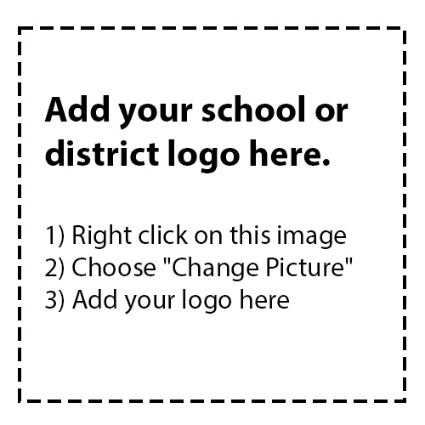 Tip 1: STAY HEALTHY: Protect your childKeep your child healthy by scheduling flu vaccines and other required shots Have your child screened for COVID if they show symptoms and follow quarantine procedures, if neededEnsure your child refrains from school and rests for 24 hours (unless in quarantine) and returns to remote learning when they no longer: Run a fever of 100+ degrees Vomit more than once or have diarrhea Exhibit flu-like symptoms, such as fever, cough, sore throat, chills, or aches and pains. Discuss with your child when they feel well enough to engage in school activitiesTip 2: STAY ATTENTIVE:  Consult with your teacher and school nurseCommunicate any medical conditions that impact your child’s learning with their teacher Consult with the school nurse before letting your child disengage from classTip 3: STAY INFORMED: Being present matters Schedule appointments and vacations outside of school and instructional hoursKnow when your child is expected to submit daily work  Contact their teacher if your child is missing an assignment, or must make up work Tip 4: STAY CONNECTED: 
Share your safety and well-being concerns Share concerns about your child’s ability to learn while engaged in remote learning with your teacher, counselor, assistant principal, or principal Reach out to the counselor or assistant principal immediately for help if your child is being cyberbullied
If schools and families commit to keeping each other healthy, attentive, informed, and connected in this remote world, we can weather any challenges while protecting your children and their crucial instruction time. Visit ace.e3alliance.org/family for more resources.  